Как получить выписку из реестра нотариусови лиц, сдавших квалификационный экзамен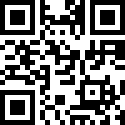 Получатели услугиФизические и юридические лица либо их уполномоченные представители.Общая информацияСпособы подачи   запроса на получение выпискиГосударственная пошлинаУправление Министерства юстиции Российской Федерации по Смоленской области (далее – Управление) предоставляет государственную услугу по выдаче выписки из реестра нотариусов и лиц, сдавших квалификационный экзамен. Заявителям необходимо обращаться по адресу:214000,г. Смоленск,ул.Б. Советская, д. 30/11, тел. 8 (4812) 20-97-22.Управление предоставляет государственную услугу только в отношении нотариусов г. Смоленска и Смоленской области.- Лично или через законного представителя;- Почтой (простой или электронной);- Через Единый портал государственных имуниципальных услуг.За предоставление государственной услуги государственная пошлина или иная плата не взимается.Необходимые документы- запрос (формазапроса о выдаче выписки из реестра нотариусов и лиц, сдавших квалификационный экзамен,размещена на сайте Управленияhttps://to67.minjust.ruв разделе «Нотариат» в подразделе «Предоставление государственной услуги по выдаче выписки из реестра нотариусов и лиц, сдавших квалификационный экзамен»);- документ, удостоверяющий личность заявителя при личном обращении предъявляется; копия документа, удостоверяющего личность, в случае направления документов почтой, прилагается.Все документы для предоставления государственной услуги представляются на русском языке.Срок предоставления выпискиСрок предоставления государственной услуги по выдаче выписки, включая выдачу (направление) заявителю документов - два рабочих дня после дня поступления соответствующего запроса.Результат рассмотрениязапроса- выдача выписки из реестра нотариусов;- направление уведомления об отсутствии запрашиваемых сведений;- направление письма об отказе в предоставлении государственной услуги,в случае несоблюдения требований к форме запроса и документам, перечисленным выше.